Sustainable Communities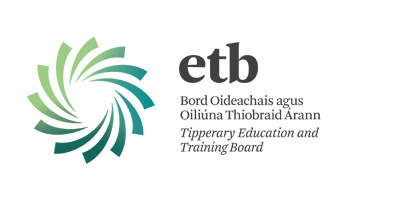 Programme Schedule              8 weeks X 2 ½ hours	Cher QuinlanWeek 1 What is a sustainable community ? What practices are we aware of in our community to make it more sustainable Comparison between recycling processes from previous generations with todays consumer based culture Becoming a more sustainable citizen Assessment of our waste DiscussionWeek 2                                Culture and Heritage What makes our community unique? Walk & Talk  (take photos on phone for infographic week 8)(if delivering to learners with mobility issues use media eg a google guided tour video of local area or trip to accessible local areas to research same theme )Story share / Reminisce to evoke conversation Week 3Ecological IntegrityLiving better by using lessSensible shopping, Meal planning to combat food and packaging waste , use of Apps to reduce paper use for household/community group managementDownloading of apps used by tutor for same purpose to each students phone with demonstration Practical / wifi needed Week 4 Ecological Integrity 2Evaluation of our weeks app use Making beeswax wraps to reduce plastic useMaking chemical free cleaning products PracticalWeek 5 Health & Wellbeing Review of community supports availableExploration of initiatives / supports  to encourage more connection to ourselves, the community and each other Creative mindful upcycling activities : upcycle two commonly wasted items into a useful / decorative object for our home or communityPractical upcycling workshopWeek 6                            Participation & Engagement Target setting Start smallLook at what other towns have achievedAction ideas defined by the groupApp download “see it say it ”                             WifiWeek 7 Economic resilience Energy auditHow can we improve personal and community group use “Think Tank”Seai grant application packs Ecosia search engine WifiWeek 8                                                           Action Plan Creating a visual timeline for goals Taking the eco pledge Produce an infographic representing your groups understanding of sustainable community to be displayed in a community space       Wifi / pc / printer